PLES: BABY SHARK ali ČOKOLADADanes se bomo pri športu razmigali tako, da bomo zaplesali. Na izbiro imate 2 pesmi, in sicer:tuja pesem BABY SHARK, ki ima malo lažjo koreografijo;slovenska pesem ČOKOLADA, ki je mogoče malo težja in hitrejša.OTROCI: oblecite se v športno opremo in športne copate. Pripravite si tudi vodo. Glasbo na posnetku dajte na glas, se naučite gibov in uživajte v plesu. Po nekaj ponovitvah se posnemite.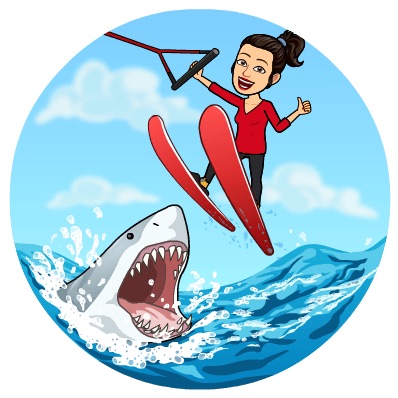 BABY SHARK - POSTOPEK GIBOV: Pri tem plesu smo mehki v kolenih in se pozibavamo.UDARJAMO S PALCEM IN KAZALCEMUDARJAMO Z DLANMIUDARJAMO Z ROKAMAZ OBEMA ROKAMA NAREDIMO PEST IN Z NJIMA UDARJAMO SAMO Z ZAPESTJEMZ OBEMA ROKAMA NAREDIMO PEST IN TAKO UDARJAMO S CELO ROKOROKI DAMO NAD GLAVO IN NAREDIMO TRIKOTNIKKROŽIMO Z ROKAMAROKI V ZRAK IN SE OBRIŠEJO PO ČELUSTRESANJE Z ROKAMA V ZRAKU PLOSK NAD GLAVO IN POČEPPOSNETEK: https://www.youtube.com/watch?v=XqZsoesa55w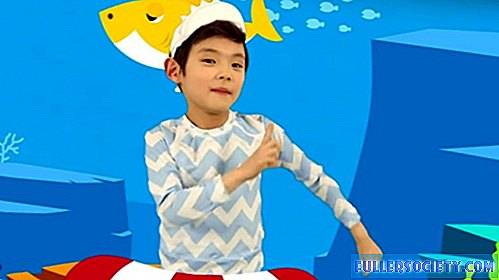 ČOKOLADA:Celoten posnetek plesa je lepo prikazan na naslednjem videu:https://www.youtube.com/watch?v=jAlsCu863DM&t=3sUŽIVAJTE V PLESU IN ŽELIM VAM LEP DAN!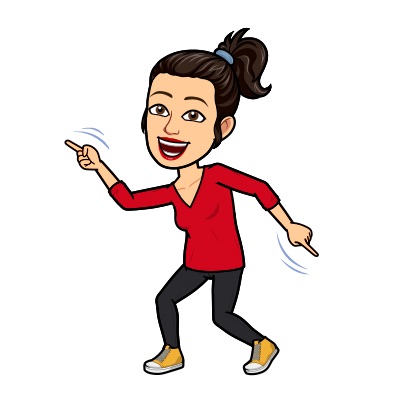 